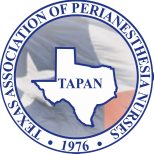 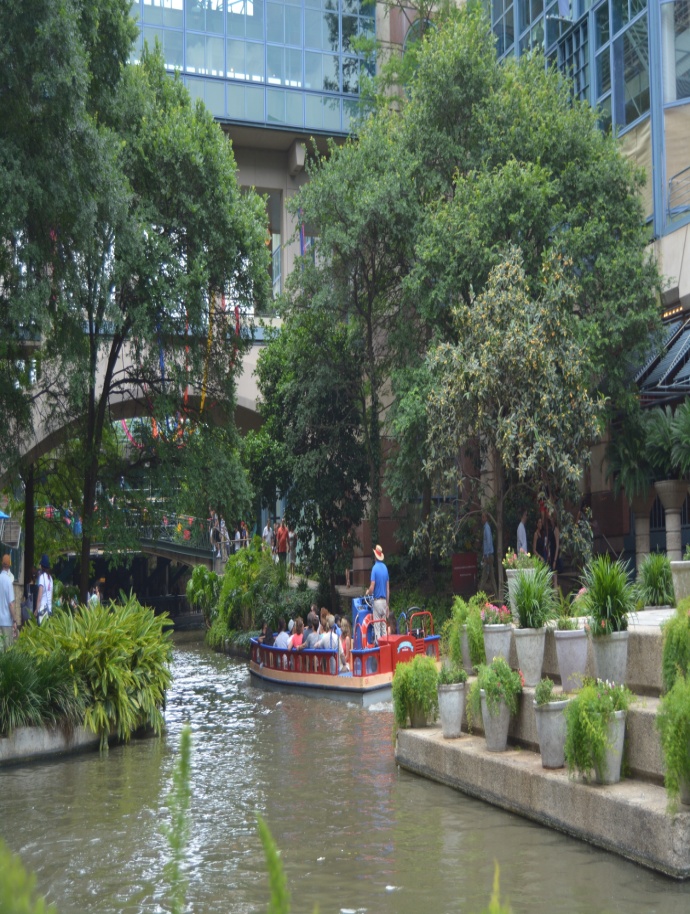 41st TAPAN State ConferenceOutcome: To enlighten perianesthesia practice in order to provide quality patient careTarget Audience:All perianesthesia nurses and nursing studentsOverall Program Objective:Discuss current clinical topics that relate to perianesthesia practiceAccreditation:This activity has been submitted to Methodist Healthcare System for approval to award contact hours. Methodist Healthcare System is an approved provider of Continuing Education by the California Board of Registered Nursing.Disclosure Statement:All planners and presenters at nursing continuing education activities are required to disclose to the audience any significant financial relationships with manufacturer(s) of any commercial products, goods or services. Such disclosures will be made in writing in the course presentation material. All registered attendees grant to TAPAN the right to take photographs of attendees and their property in connection with the state conference. Attendees authorize TAPAN to copyright, use and publish the same in print and/or electronically. By registering, attendees agree that TAPAN may use such photographs of attendees with or without names and for any lawful purpose, including for example such purposes as publicity, illustration, advertising, and Web content.We appreciate you for supporting TAPAN to improve our 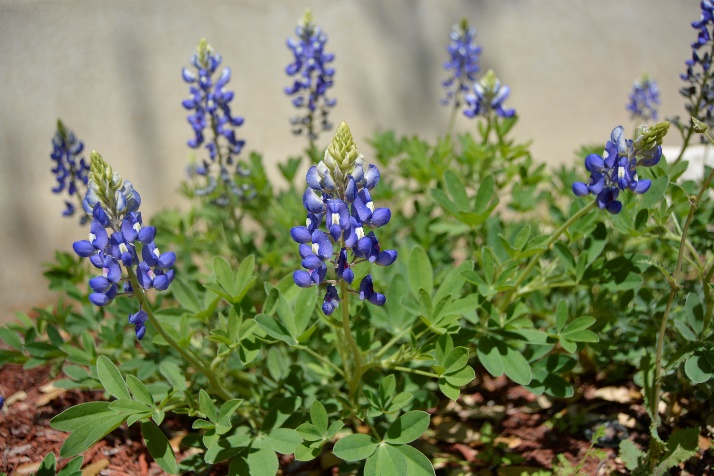 perianesthesia practice!!!Conference FacultyBrittany Barnhill BS, CCLSBrett Blakeway MDThomas Brown MDRonald Gotanco BA, MDGerald Greenfield MD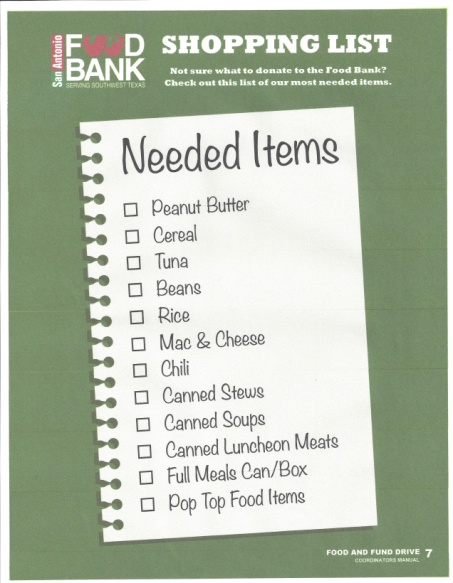 Elizabeth Higginbotham RN, JDDebbie James MSN, RN, CCRN-K Robert Johnson MDDr. Sean Kersch DPMRamel Oviatt BSMT, BSN, MSNSusan Russell BSN, RN, JD, CPAN, CAPAKatherine Simpson MSN, FNP, CNRN,   CVRN-II, LNCJacob Stetler MDClinton York CRNAWalter Zink MDFriday October 13, 20170700 – 0800 Registration0800 – 0815 Welcome 0815 – 0915 Electroconvulsive Therapy: Past, Present, FutureThomas Brown MD0915 – 1015 Assertiveness, Bullying, and Relational Aggression: Is it happening in your unit? Susan Russell BSN, RN, JD, CPAN, CAPA1015 – 1030 Break 1030 – 1130 Regional Anesthetics and the Treatment of PainRonald Gotanco MD1130 – 1300   Lunch break   (on your own)1300 – 1400 Discovering Care Through the Near-Death Experience Debbie James MSN, RN, CCRN-K1400 – 1500 Working with Pediatric Patients in the Pre-op and PACUBrittany Barnhill BS, CCLS1500 – 1515 Break1515 – 1615 A Hip Fracture Isn’t a Hip Fracture, Isn’t a Hip FractureGerald Greenfield MD1615 – 1730 ABG Interpretations and Basic InterventionsClint York CRNA1730-1745 EvaluationsSaturday October 14, 20170730 – 0800 Registration0800 – 1000 Texas Jurisprudence Elizabeth Higginbotham RN, JD1000 – 1030 Break1030 – 1130 Podiatry SurgeriesSean Kersch DPM1130 – 1330 TAPAN Annual Business Meeting, Luncheon & Award Ceremony1330 – 1430 Stem Cell Research 101Robert Johnson MD1430 – 1530 Nursing Research. The Key ConnectionKatherine Simpson MSN, FNP, CNRN, CVRN-II, LNC1530 – 1545 Break1545 – 1645 Postoperative Care of Endovascular PatientsWalter Zink MD1645 – 1700 EvaluationsSunday October 15, 20170700 – 0800 Break-out for Regional Board Meetings0730 – 0800 Registration0800 – 0900 The Opioid Epidemic: The Past, Present, and the Role of the Perioperative ProviderJacob Stetler MD0900 – 1000 Vasopressors in the PACUBrett Blakeway MD1000 – 1015 Break1015 – 1115 Leadership in NursingRamel Oviatt BSMT, BSN, MSN1115 – 1130 EvaluationsThank you for attending our 41st TAPAN State Conference!!!Name:__________________________________________ ________Credentials: PhD (  )  DNP (  )  MSN (  ) BSN (   ) RN (  ) LVN (  )    ASPAN Member: YES ( )	NO (  )	ASPAN Membership #____________________            Home Mailing Address				City	State:____ZIP _______  Telephone: Work	Home		Cell ____________________________Preferred E-mail (required)_		Confirmation receipt will be sent to your e-mail address onlyI will attend (Please check applicable days):  Full conference (  ) OR --- Friday (  ) Saturday (  ) Sunday (  )Dietary Needs _________________________________________________________________